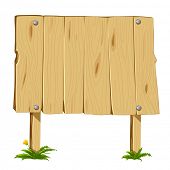 تجمع الأطفال في الحلقة.. وتسألهم عن حالهم وتردد معهم سورة الإخلاص.تسأل الأطفال عن اسم المكان الذي يجلسون فيه صباح كل يوم. تلفت انتباه الأطفال إلى لوحة الإعلان وتسألهم..ماذا تشاهدون على اللوحة؟ماذا يفعل كل طفل؟ما لدي الأطفال؟توضح للأطفال بأنهم سيتعرفون اليوم على ركن من أركان الفصل وهو (ركن المكعبات) وتستثيرهم بأسئلة محددة ملائمة عن محتويات الركن.توضح لهم أن مكان البناء هو بعد الشريط اللاصق وأهمية هذا الشريط هو حاجز أو طريق للمرور ولا يجوز البناء عليه.تعرض طريقة العمل والبناء في ركن المكعبات.تأخذ مكعباً واحداً وتضعه على الأرض أمام الأطفال.تطلب من كل طفل في دوره أن يحضر مكعباً واحداً ويضعه بالطريقة التي يرغب بها في المكان المحدد للبناء.بعد اكتمال البناء تتحدث مع الأطفال عن بنائهم.توضح طريقة إعادة المكعبات إلى الخزانة وفقاً لإشارات معينة معلقة في الخزانة.بعد الانتهاء من عرض طريقة العمل تعرض الإشارات الخاصة بدخول الركن والتي تحدد عدد الأطفال فيه.تنهي الحلقة.